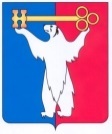 АДМИНИСТРАЦИЯ ГОРОДА НОРИЛЬСКАКРАСНОЯРСКОГО КРАЯПОСТАНОВЛЕНИЕ09.06.2021				      г. Норильск			                 № 263О внесении изменений в отдельные постановления Администрации города НорильскаВ соответствии с Федеральным законом от 27.07.2010 № 210-ФЗ 
«Об организации предоставления государственных и муниципальных услуг»,ПОСТАНОВЛЯЮ:1. Внести в Порядок оказания материальной помощи на частичную оплату за обучение, переобучение (получение инвалидом, ребенком-инвалидом профессионального образования), утвержденный постановлением Администрации города Норильска от 31.08.2010 № 346 (далее – Порядок), следующие изменения:1.1. В пункте 2.3.1 Порядка:1.1.1. Абзац второй изложить в следующей редакции:«- из федеральной государственной информационной системы «Федеральный реестр инвалидов» о лице, признанном инвалидом;».1.1.2. Абзац пятый изложить в следующей редакции:«- из федеральной государственной информационной системы «Единый государственный реестр записей актов гражданского состояния», подтверждающие факт рождения ребенка;».2. Внести в Административный регламент предоставления муниципальной услуги по оказанию материальной помощи на частичную оплату за обучение, переобучение (получение инвалидом, ребенком-инвалидом профессионального образования), утвержденный постановлением Администрации города Норильска от 18.06.2013 № 292 (далее - Административный регламент), следующие изменения:2.1. В пункте 2.6.1 Административного регламента:2.1.1. Абзац второй изложить в следующей редакции:«- из федеральной государственной информационной системы «Федеральный реестр инвалидов» о лице, признанном инвалидом;».2.1.2. Абзац пятый изложить в следующей редакции:«- из федеральной государственной информационной системы «Единый государственный реестр записей актов гражданского состояния», подтверждающие факт рождения ребенка;».3. Опубликовать настоящее постановление в газете «Заполярная правда» и разместить его на официальном сайте муниципального образования город Норильск.4. Настоящее постановление вступает в силу после его официального опубликования в газете «Заполярная правда».Глава города Норильска							       Д.В. Карасев